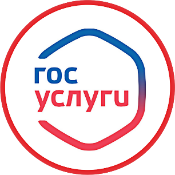 «Принятие на учет граждан в качестве нуждающихся в жилых помещениях»33Для подачи заявления о принятии на учет в качестве нуждающихся в жилых помещениях необходимо зайти в личный кабинет на портале Госуслуг Республики Башкортостан необходимо, в сети Интернет набрать Госуслуги РБ и перейти в личный кабинет.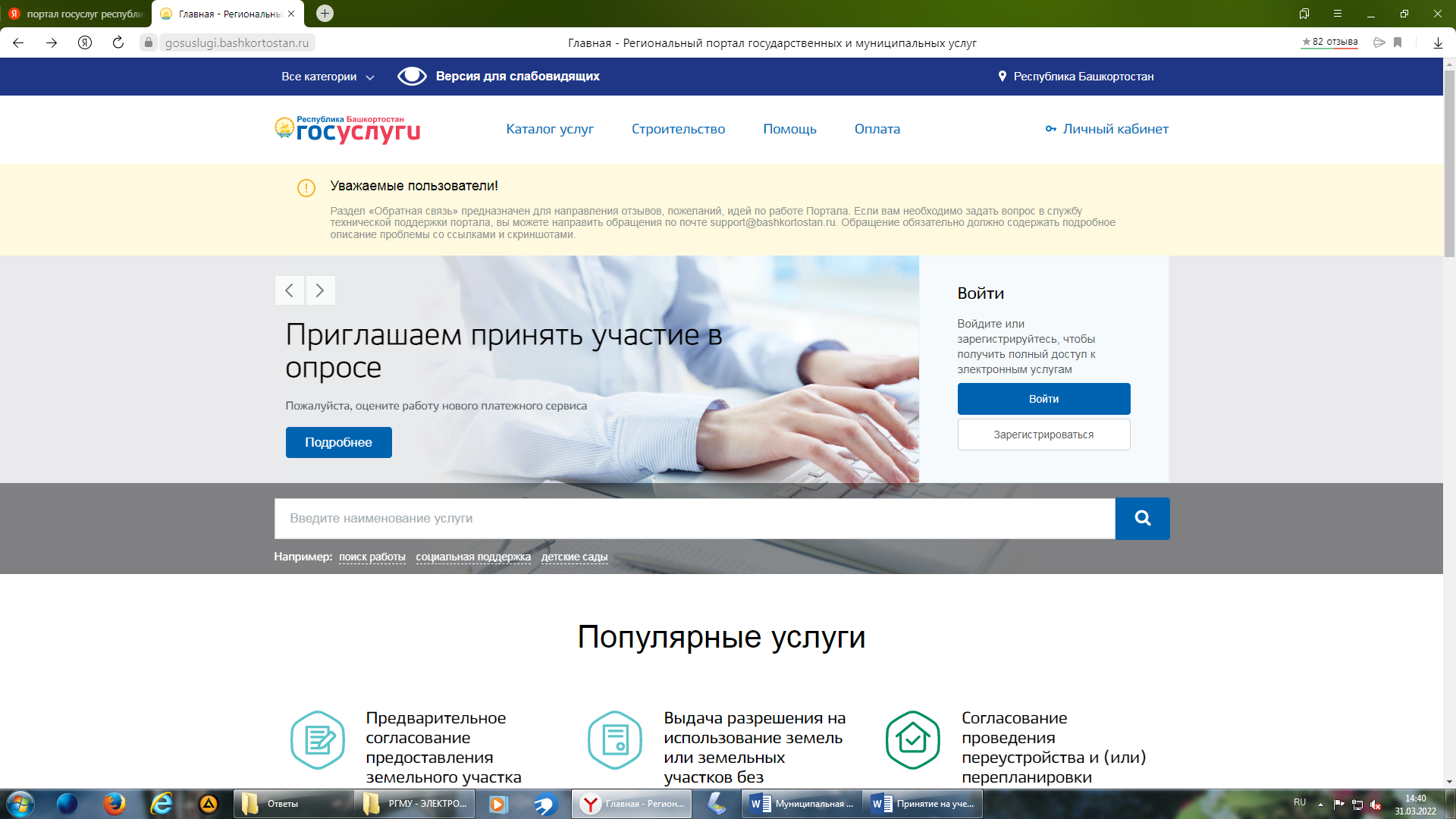 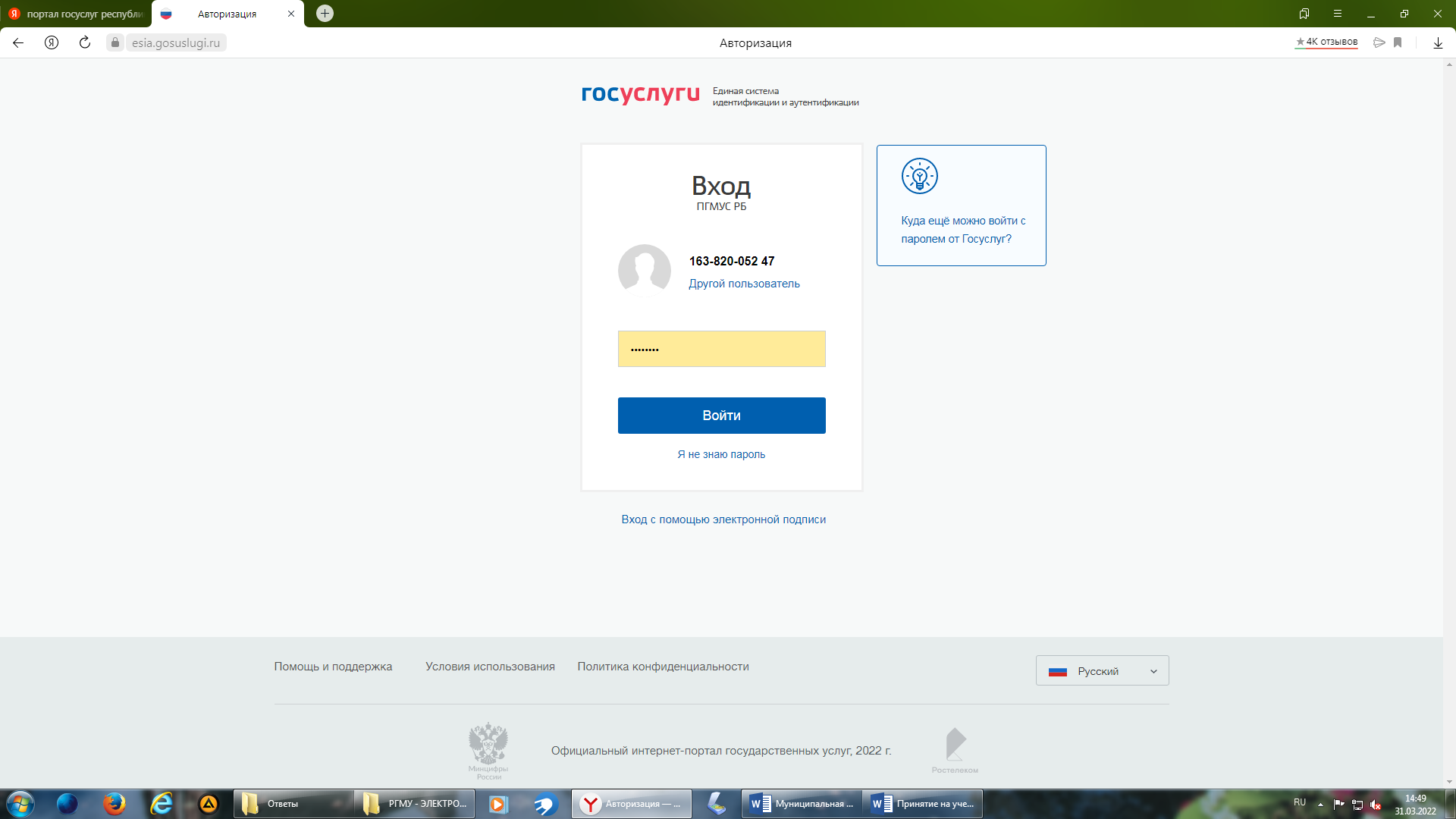 34Далее, в поисковой строке необходимо набрать название услуги «Принятие на учет граждан в качестве нуждающихся в жилых помещениях»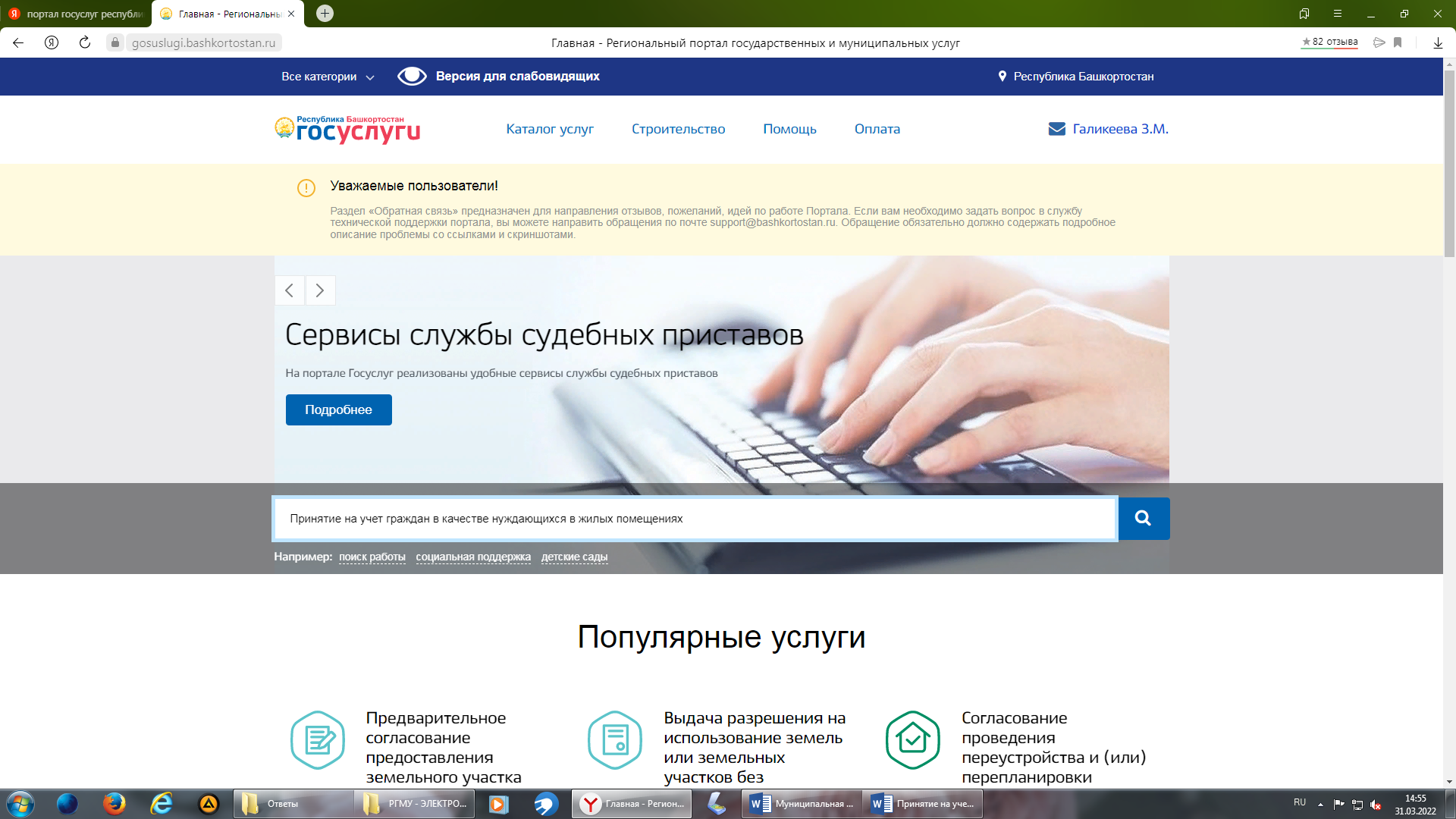 Из предложенного каталога выбрать услугу «Принятие на учет граждан в качестве нуждающихся в жилых помещениях»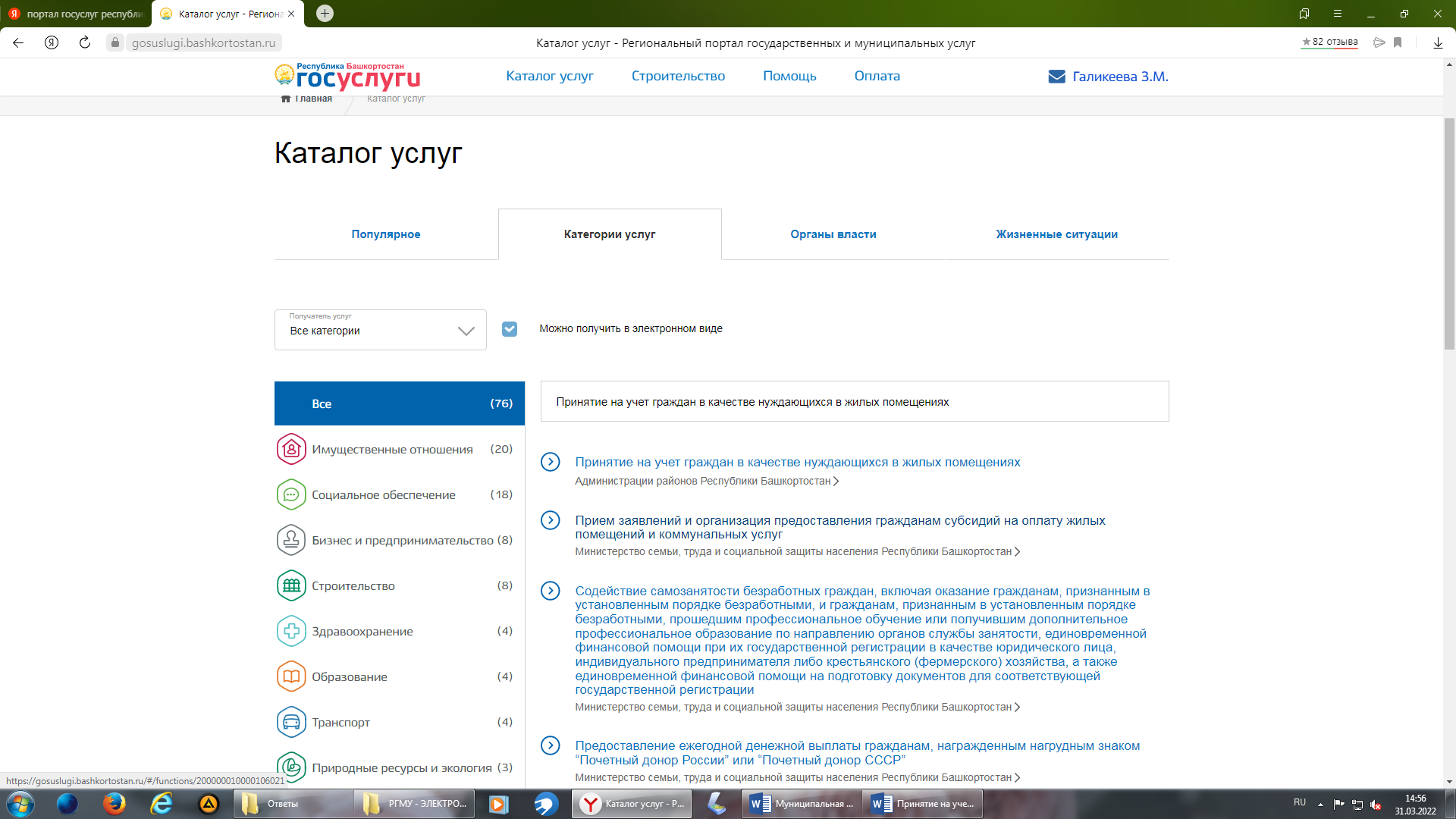 35Нажимаем кнопку  «Получить услугу»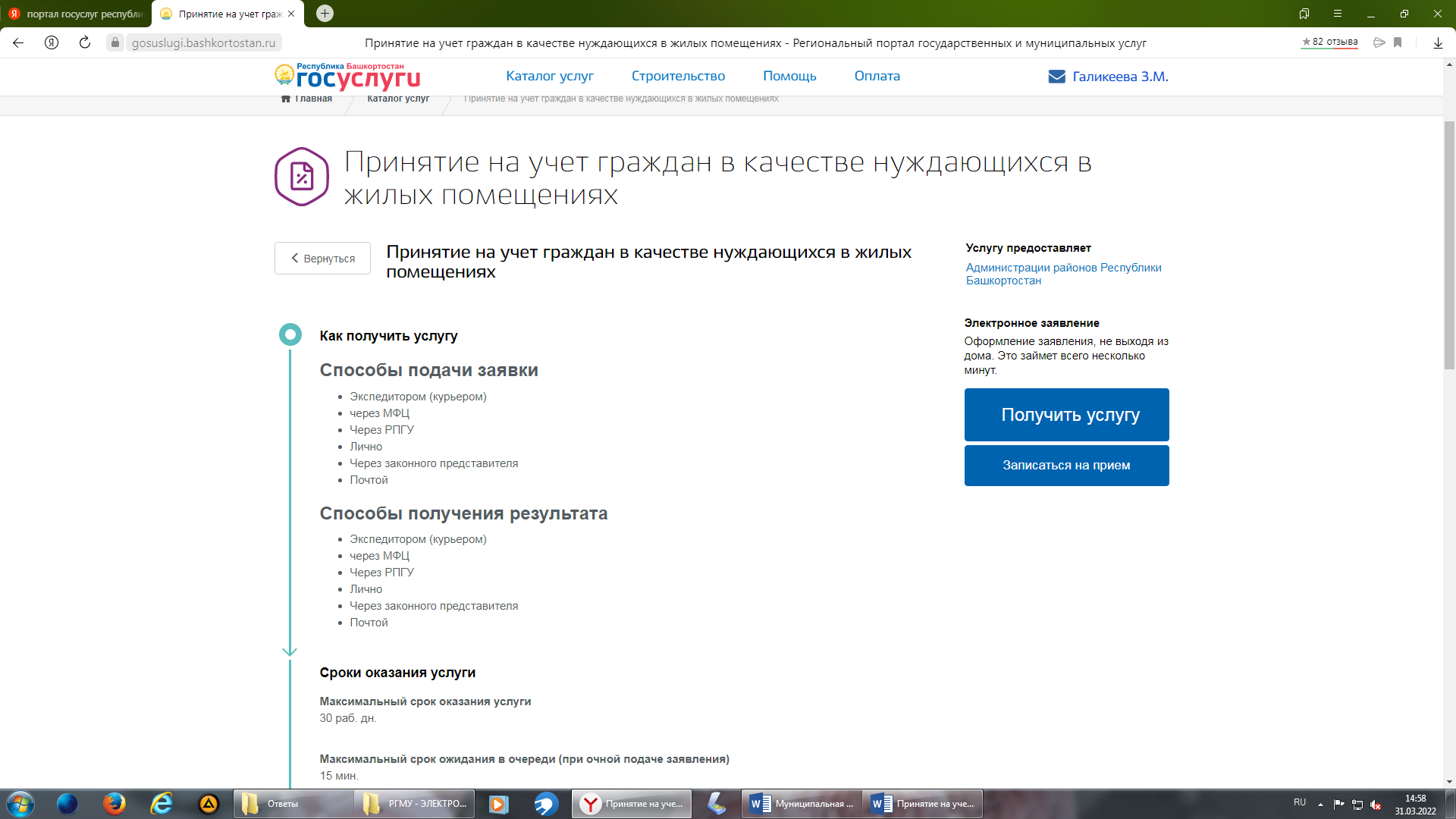 Шаг 1. В открывшейся форме необходимо заполнить все обязательные поля с данными заявителя.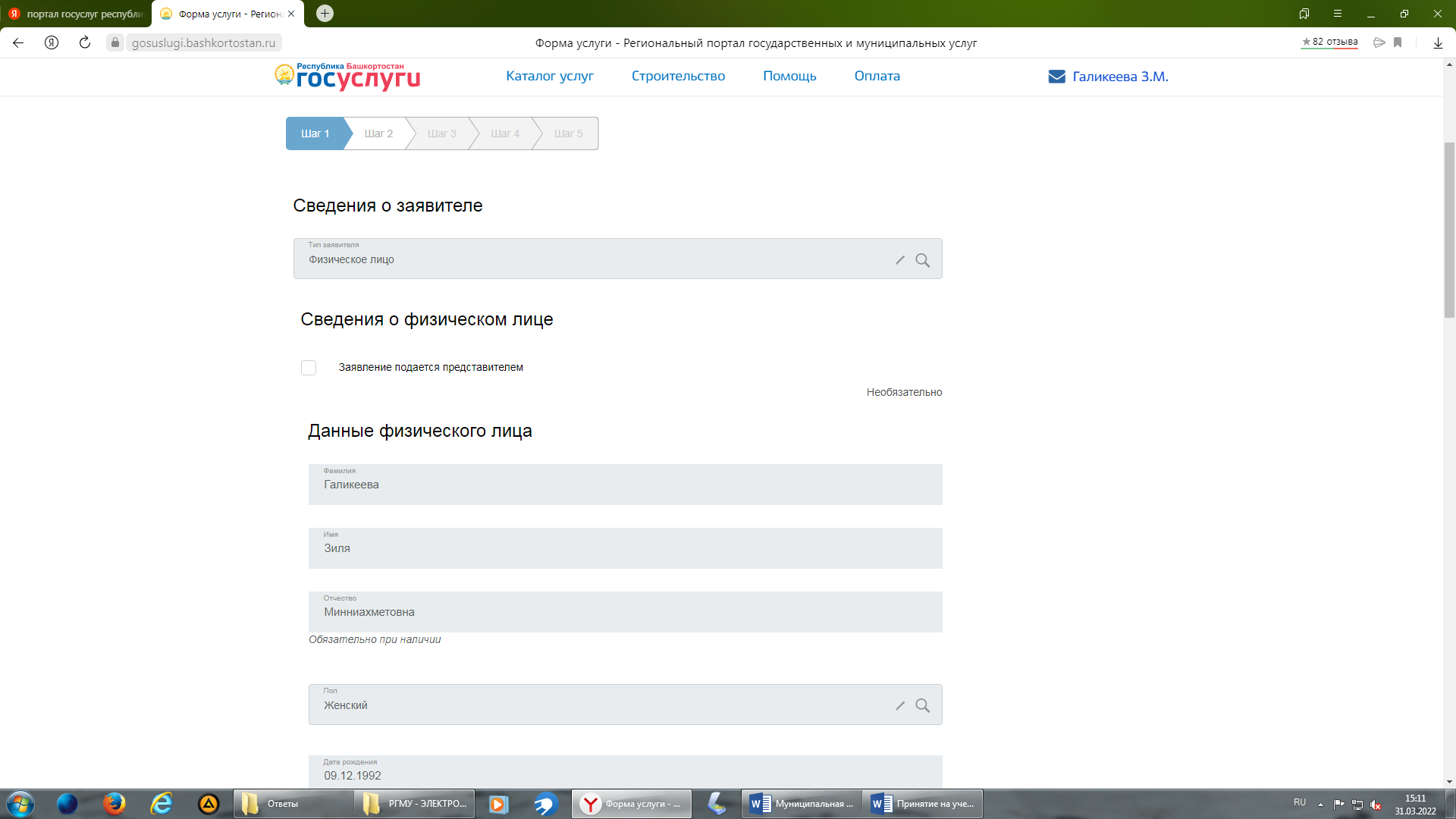 36После чего необходимо загрузить электронную копию (образ) документа, удостоверяющего личность. 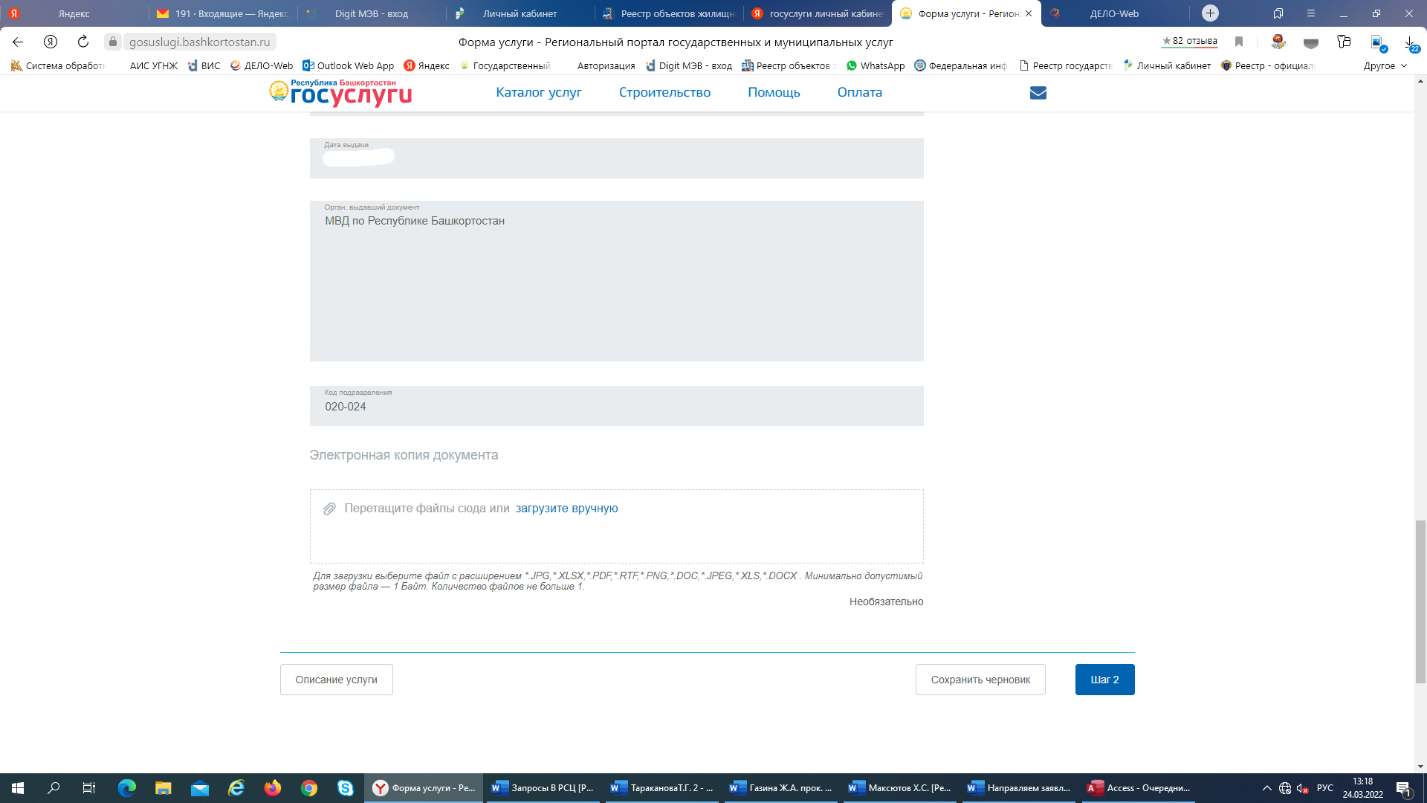 Шаг 2. Муниципальное образование выбираем →  «ГО г.Стерлитамак» Орган исполнительной власти выбираем → «Отдел по жилищной политике администрации городского округа город Стерлитамак Республики Башкортостан»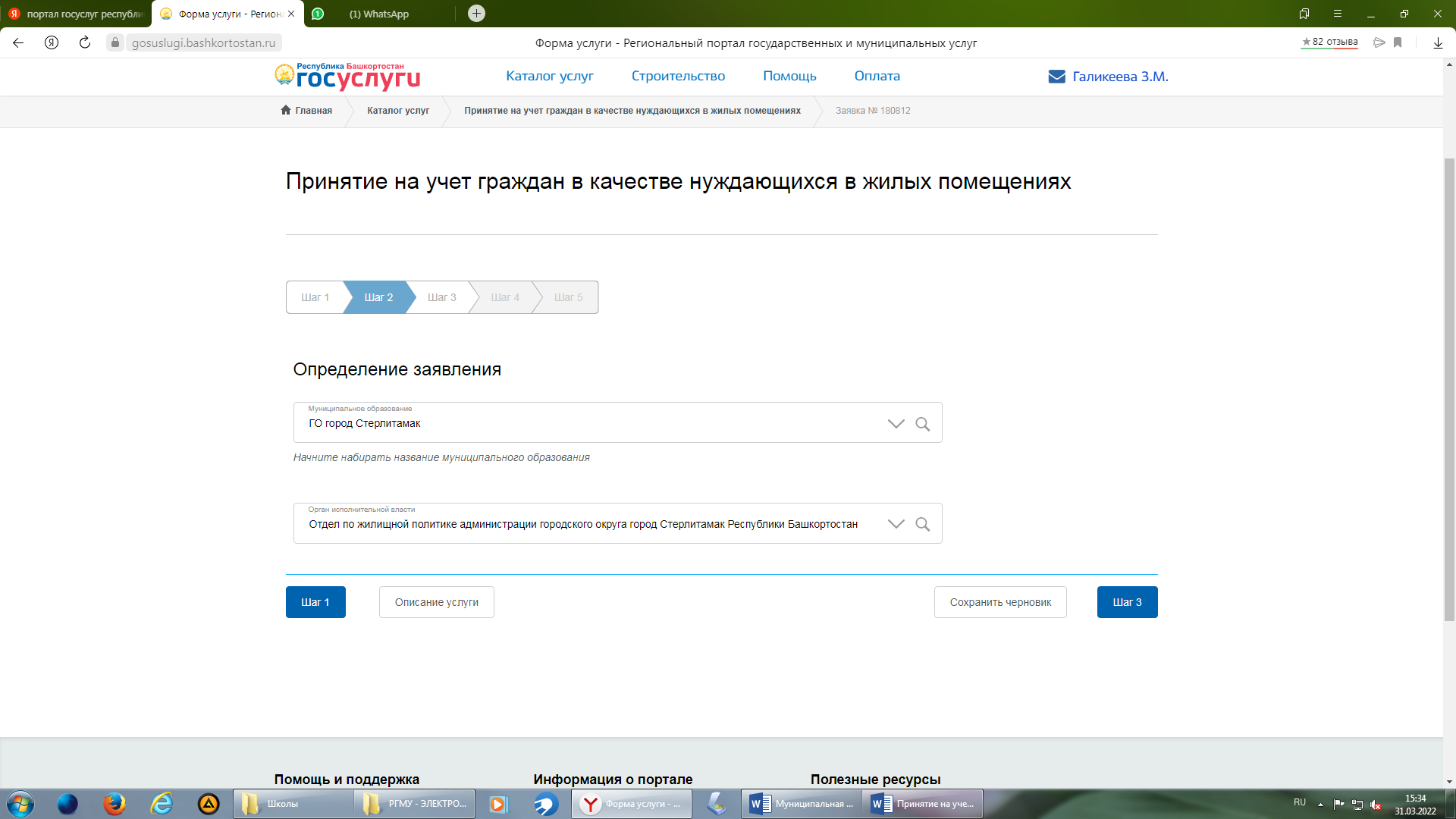 37Шаг 3. В открывшейся форме необходимо заполнить все обязательные поля со сведениями о жилом помещении, в котором зарегистрирован заявитель.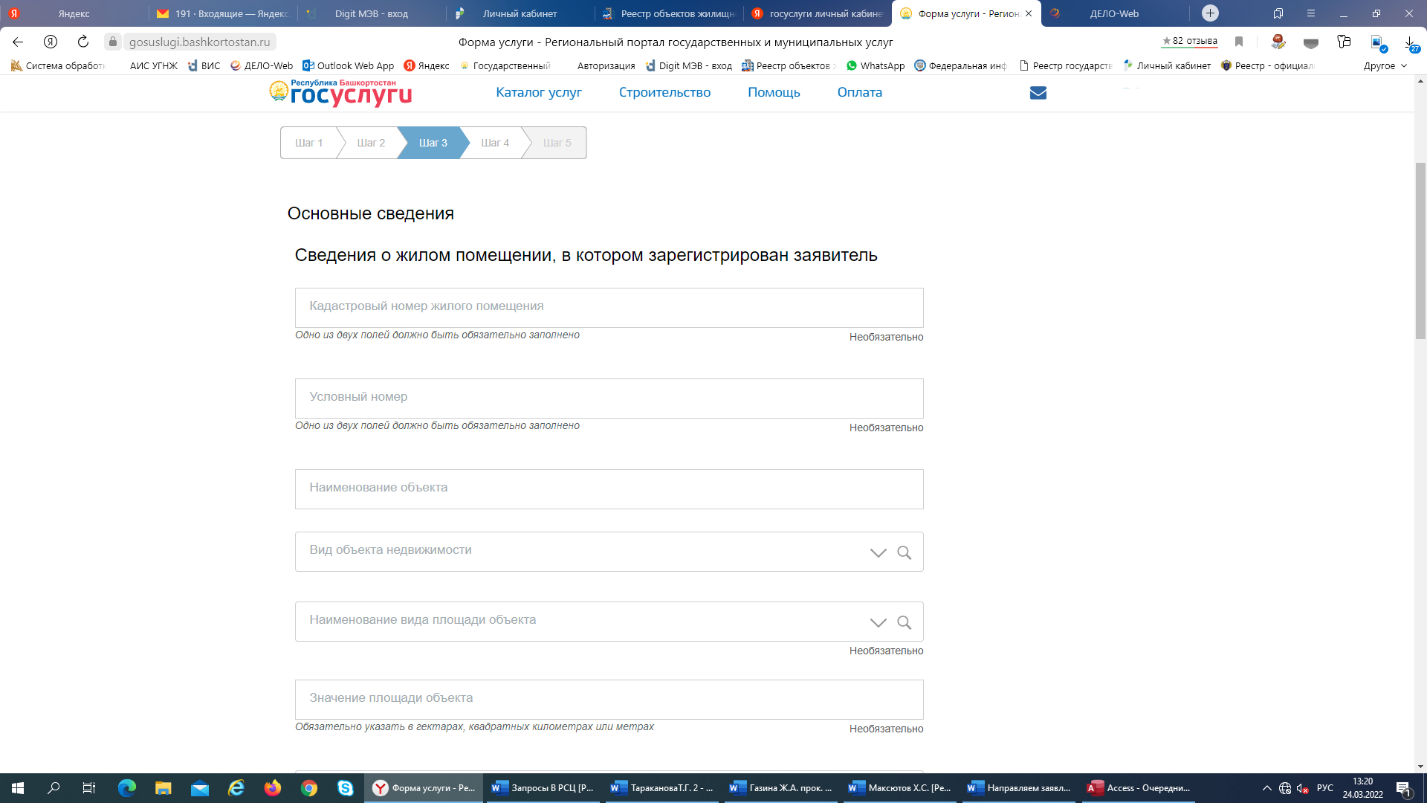 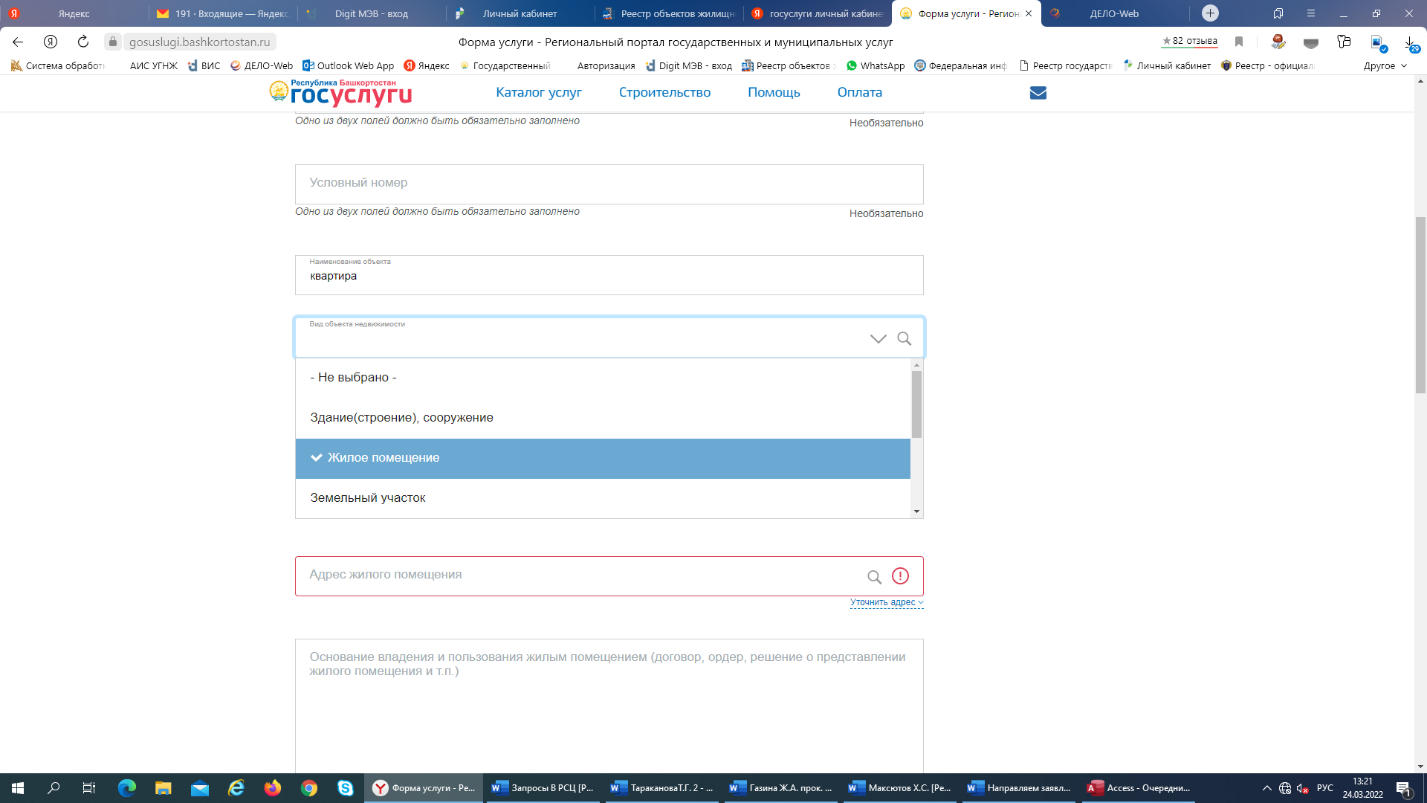 38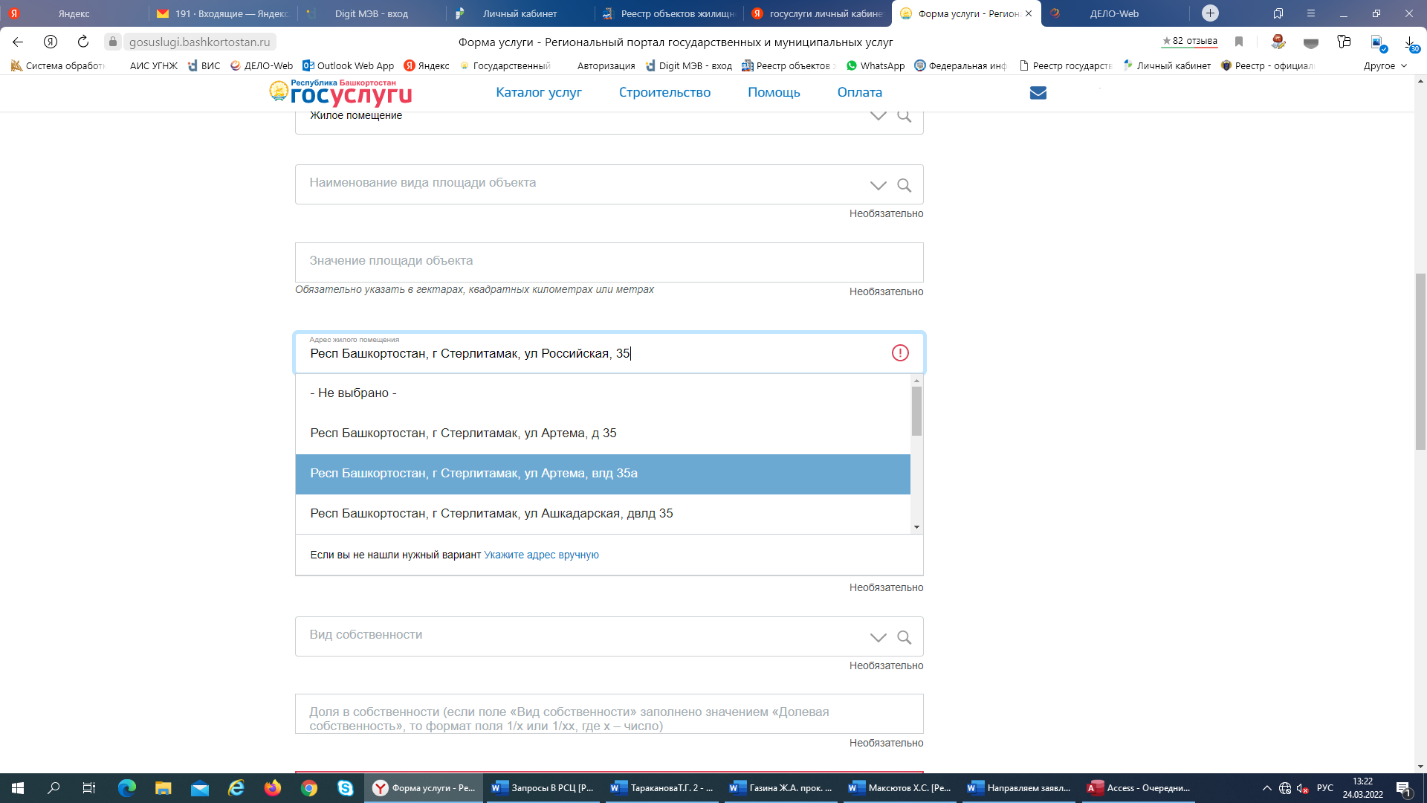 Заполняем сведения о членах семьи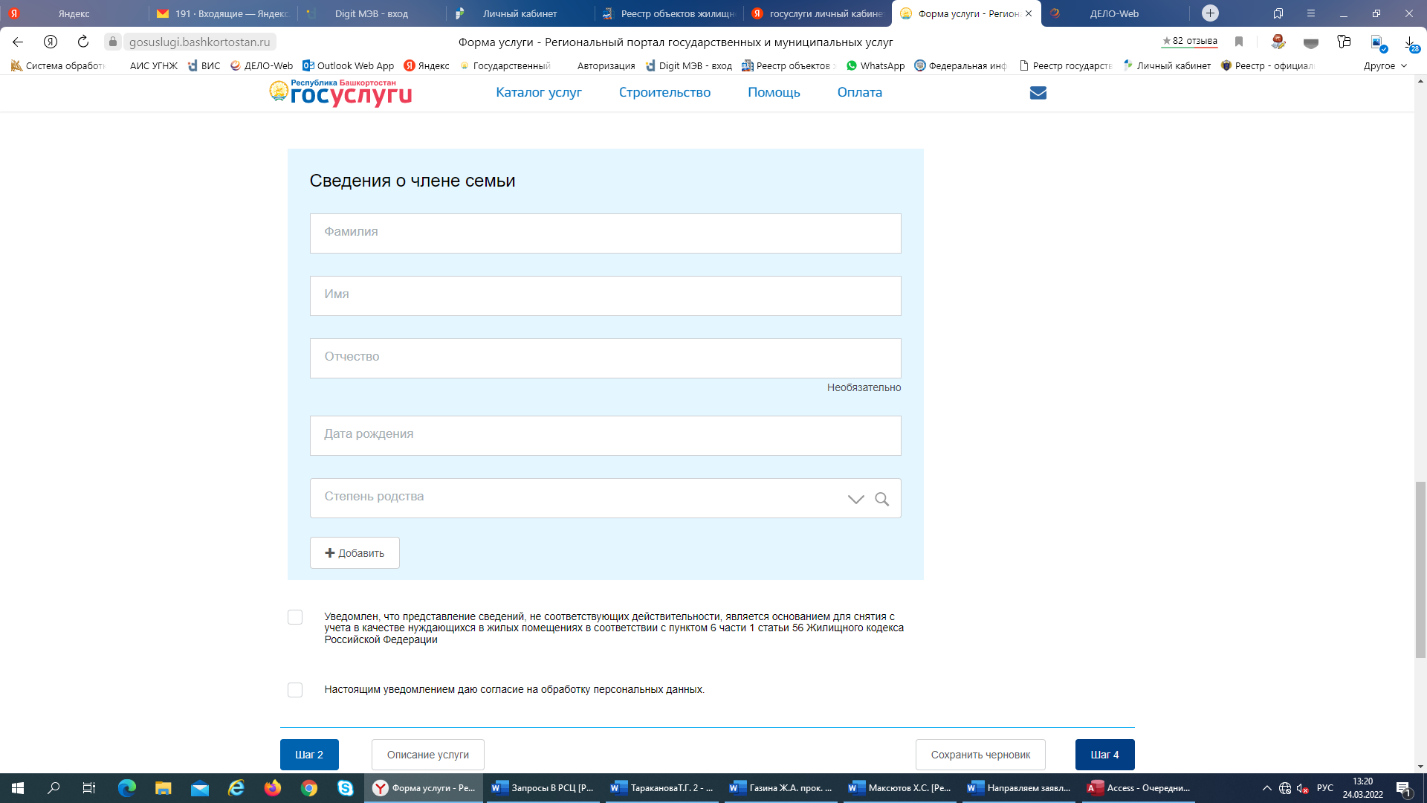 В случае отсутствии у заявителя членов семьи допускается написать слово «нет» в полях «Фамилия», «Имя», «Отчество». В поле «Степень родства» выбрать значение «Иное». Дату рождения поставить любую.39      Шаг 4. 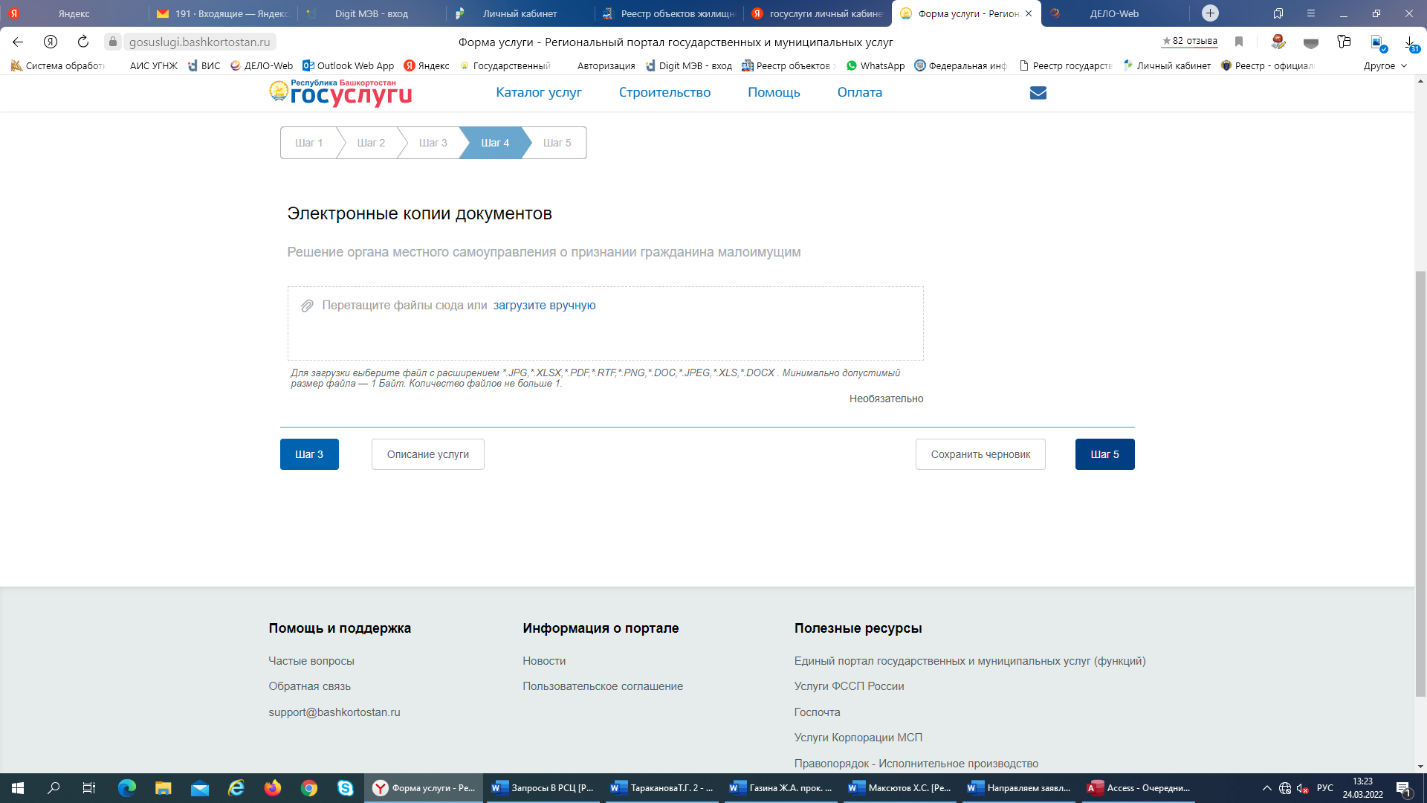 *Загрузить электронную копию (образ) решения органа местного самуоправления о признании гражданина малоимущим в целях постановки на учет в качестве нуждающихся в жилых помещениях или электронную копию (образ) документа, подтверждающего отнесение гражданина к иным категориям граждан, установленным Жилищным кодексом РФ, федеральными законами, указами Президента РФ, законами РБ, относящимся к кругу заявителей.Кроме того, обязательны к предоставлению для получения муниципальной услуги следующие документы:-документы, удостоверяющий личность Заявителя и каждого члена семьи Заявителя для лиц старше 14 лет.-копия свидетельства о рождении несовершеннолетних предоставляются заявителем лично в случае отсутствия соответствующих сведений в распоряжении органа власти или при невозможности их получения посредством направления межведомственного запроса.-свидетельства о государственной регистрации рождения детей, являющихся членами семьи Заявителя, выданные компетентными органами иностранного государства, и их нотариально удостоверенный перевод на русском языке.-свидетельства о государственной регистрации актов гражданского состояния, выданные компетентными органами иностранного государства, и их нотариально удостоверенный перевод на русский язык.-свидетельства об усыновлении, выданные органами записи актов гражданского состояния или консульскими учреждениями РФ.правоустанавливающие документы на жилые помещения, права на которые не зарегистрированы в Едином государственном реестре недвижимости (договор об отчуждении жилого помещения (купли-продажи, мены, дарения)); акт (свидетельства, договора) о приватизации жилого помещения; вступивший в законную силу акт (решение или определение суда) в отношении права собственности на жилое помещение; свидетельство о праве на наследство по закону или завещанию; иные документы которые в соответствии с законодательством РФ  подтверждают основания владения и пользования жилым помещением).Один из следующих документов, подтверждающих право пользования жилым помещением, занимаемым гражданином-заявителем и членами его семьи:- договор социального найма;- договор специализированного найма;- договор купли-продажи;- договор мены;- свидетельство о праве на наследство;- решение суда о признании права собственности (пользования) на жилое помещение;- договор аренды жилого помещения;- договор дарения;- договор о передаче имущества в собственность (договор приватизации);- договор безвозмездного пользования;- договор участия в долевом строительстве жилого помещения, акт приема-передачи жилого помещения;-  договор найма (поднайма). Для граждан, относящихся к определенной федеральным законом, указом Президента РФ или законом РБ категории, помимо указанных документов представляются документы, подтверждающие отнесение Заявителя к одной из категорий, определенных федеральными законами, указами Президента РФ или законами РБ, а именно:- удостоверение, подтверждающее право на получение жилого помещения в соответствии с Законом РФ от 15.05.1991 года № 1244-1 «О социальной защите граждан, подвергшихся радиации вследствие катастрофы на Чернобыльской АЭС;- удостоверение, подтверждающее отнесение гражданина к категориям граждан, имеющим право на получения жилья, в соответствии с Законом РФ от 12.01.1995 № 5-ФЗ «О ветеранах»;- удостоверение вынужденного переселенца;- справка, подтверждающая факт прибытия в районы Крайнего Севера.Решение суда об установлении факта проживания в жилом помещении для лиц, не имеющих регистрации по месту жительства.Документы, подтверждающие получение согласия лиц, не являющихся заявителем, или их законных представителей на обработку персональных данных по форме согласно приложению № 3 к Административному регламенту.В случае обращения представителя дополнительно представляется документ, удостоверяющий личность представителя, предусмотренный законодательством РФ, а также документ, подтверждающий полномочия представителя в соответствии с законодательством РФ.Для подтверждения права граждан на внеочередное предоставление жилого помещения по договору социального найма заявитель вправе представить по собственной инициативе:заключение межведомственной комиссии, образованной в соответствии с постановлением Правительства РФ от 28.01.2006 г. № 47, о признания помещения непригодным для проживания и неподлежащим ремонту или реконструкции;заключение врачебной комиссии о наличие хронического заболевания, включенного перечень тяжелых форм хронических заболеваний, при которых невозможно совместное проживание граждан в одной квартире, утвержденный приказом Министерства здравоохранения РФ от 29 ноября 2012 года № 987н.40Шаг 5. Осуществить предварительный предпросмотр формы заявления и при необходимости, отредактировать.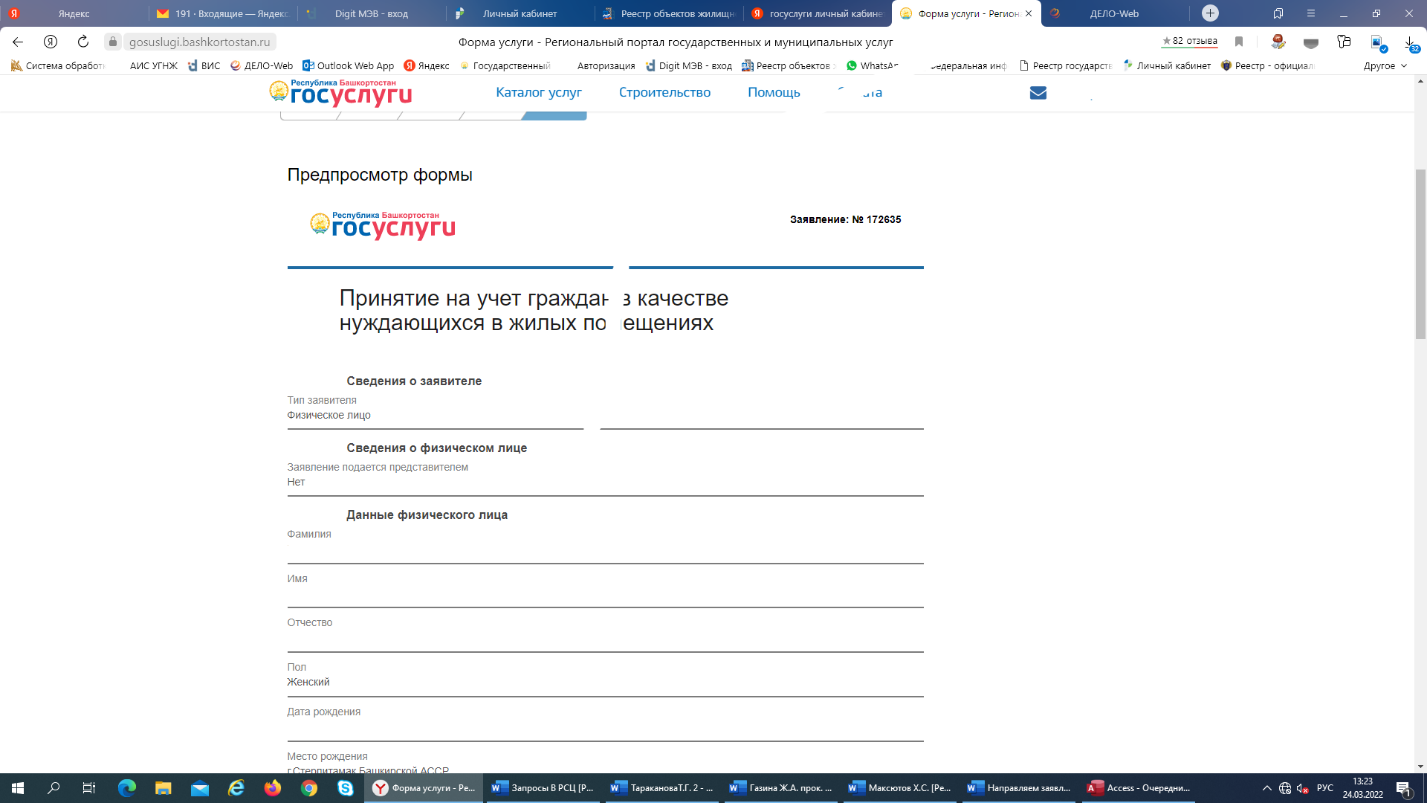 Отправляем заявление в ведомство.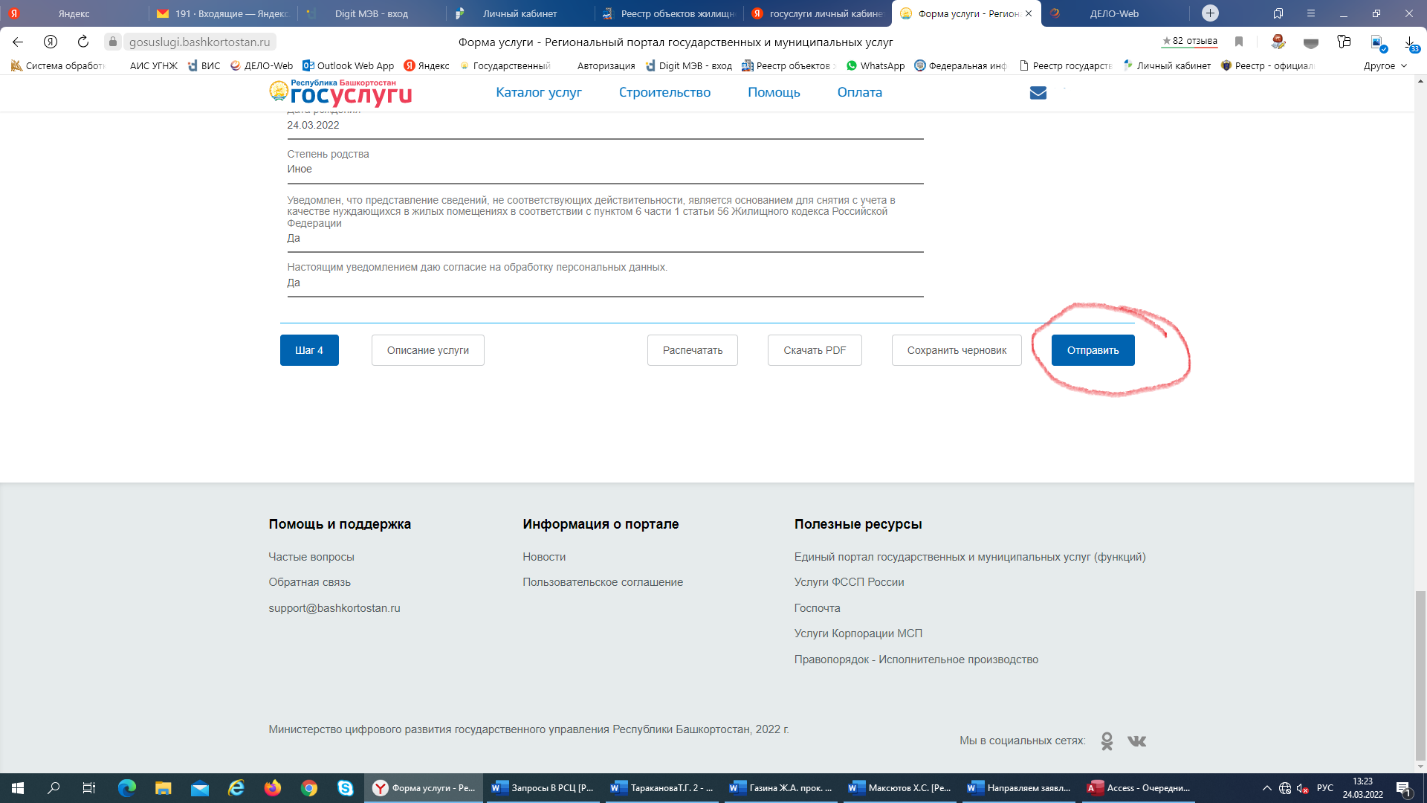 Все. Заявление подано!*В случае невозможности отправки заявления необходимо вернуться к предыдущим шагам и до заполнить обязательные поля.41